NCR Monitoring Body Meeting EvaluationSurvey Page 1Top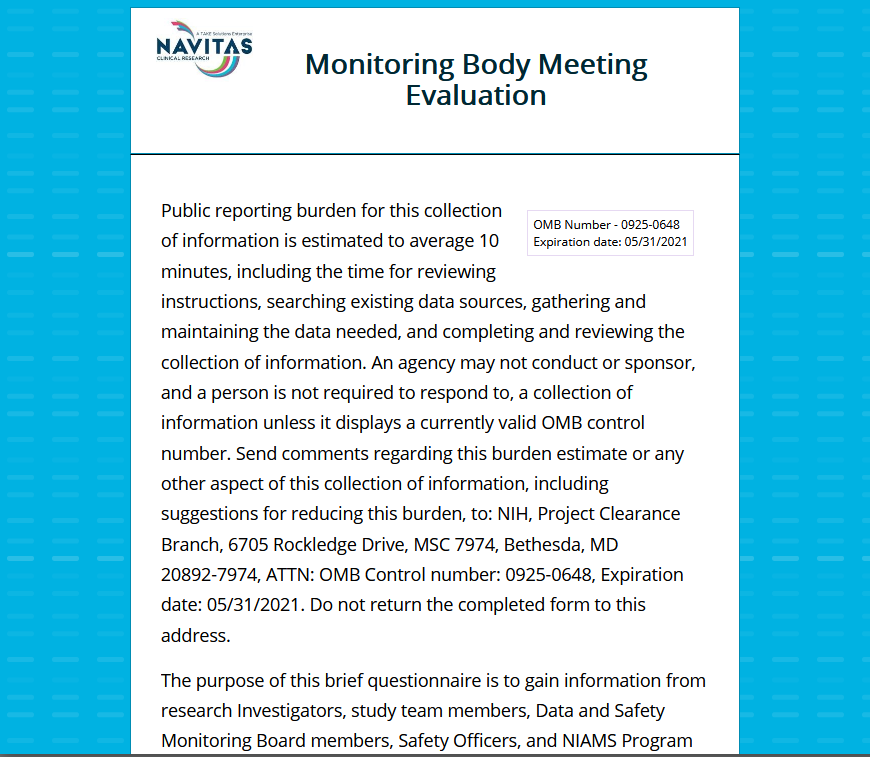 Bottom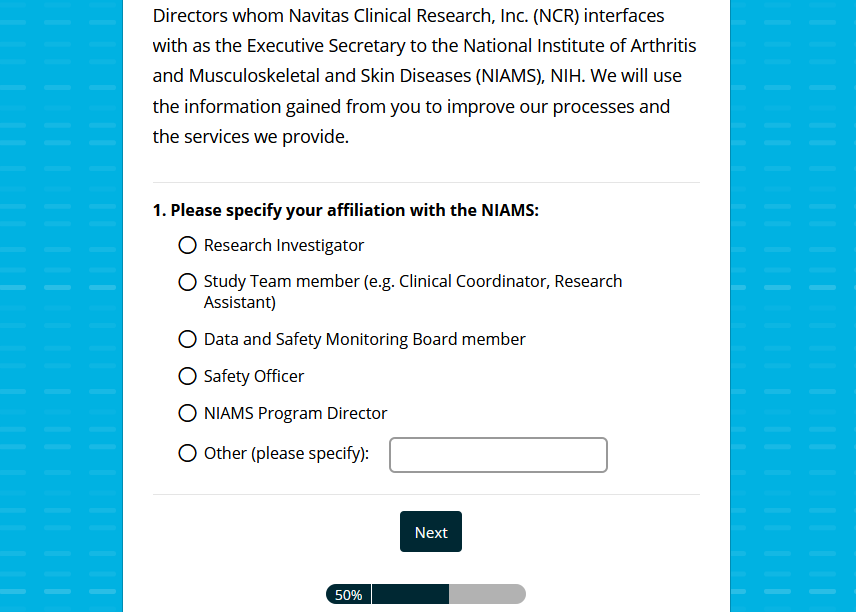 Survey Page 2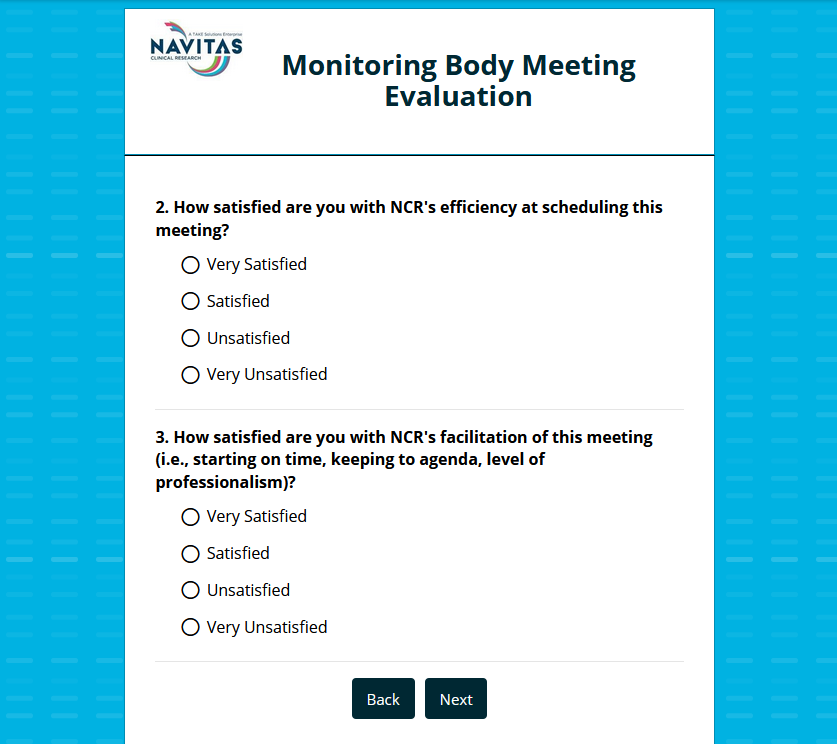 Survey Page 3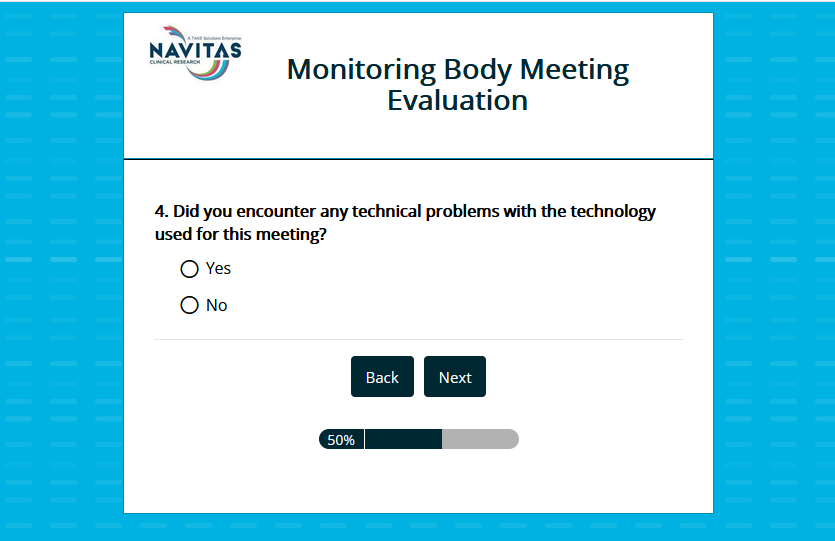 Survey Page 3 (Yes is selected)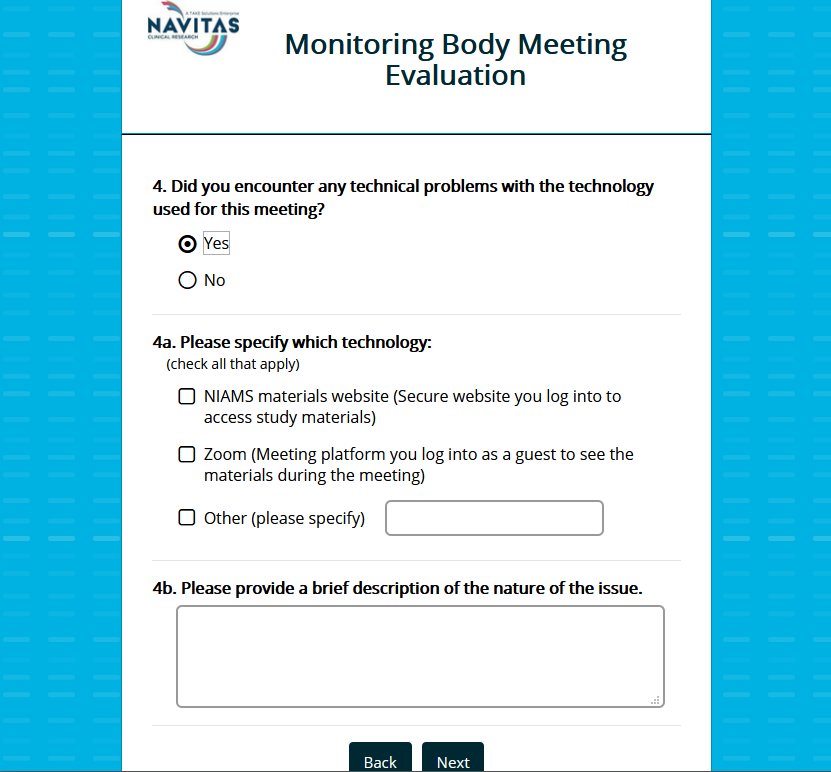 Survey Page 4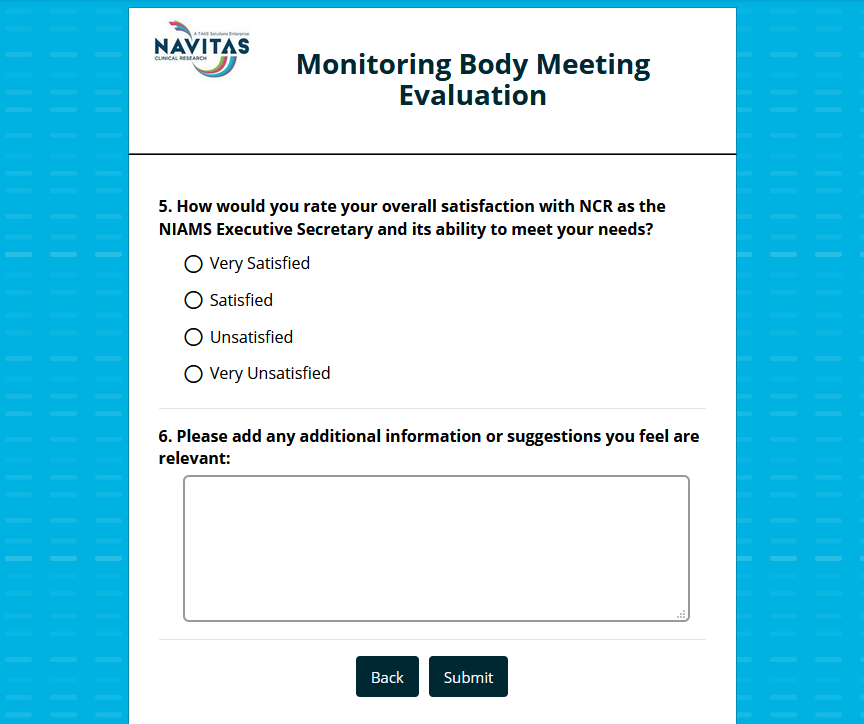 Survey Conclusion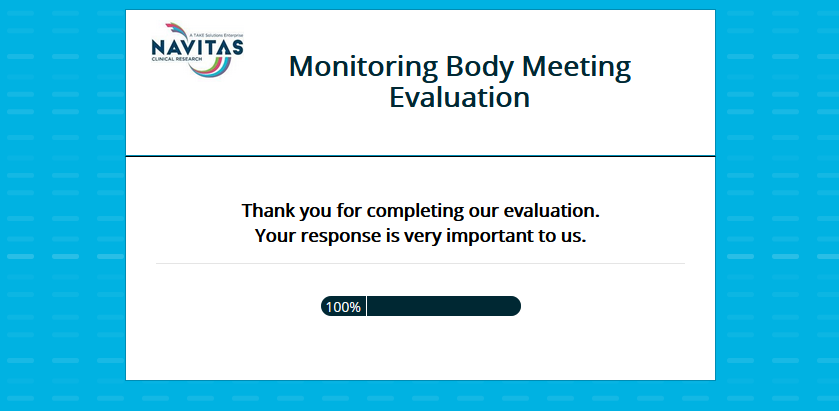 